快捷请假小程序使用说明书项目名称：广西农业科学院农业科技信息研究所快捷请假小程序文件编号：密    级：编    制：最新版本：V1.0.1版本说明：现阶段实现功能需求功能划分二、快捷请假小程序安装与使用1.小程序的搜索与打开打开手机微信，在搜索栏输入‘快捷请假’进行搜索，选择‘快捷请假’小程序，如下图所示使用微信扫请假小程序码，如下图所示在电脑上，点击左下角的小程序面板图标，搜索‘快捷请假’小程序，选择‘快捷请假’小程序，如下图所示电脑上打开院门户网站信息所子网站，在页面底部直接微信扫‘快捷请假’小程序码或在所网站‘资料下载’栏目查看使用说明书，如下图所示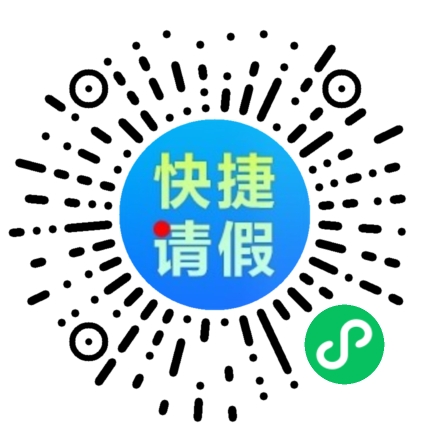 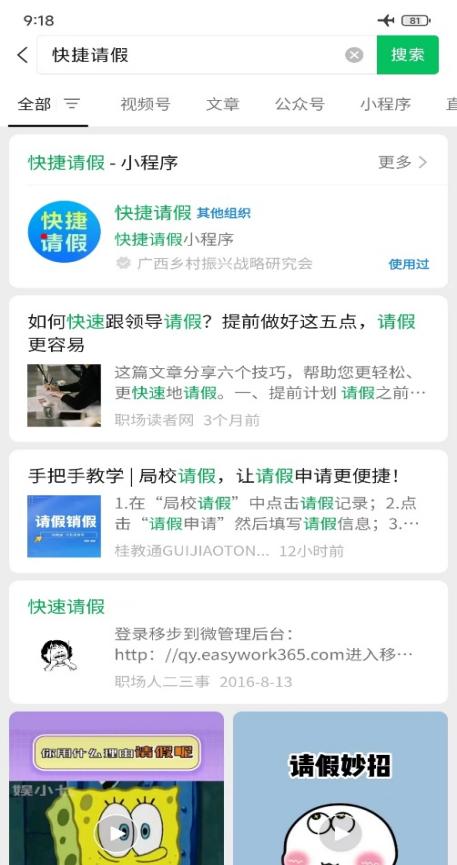 图①                                  图②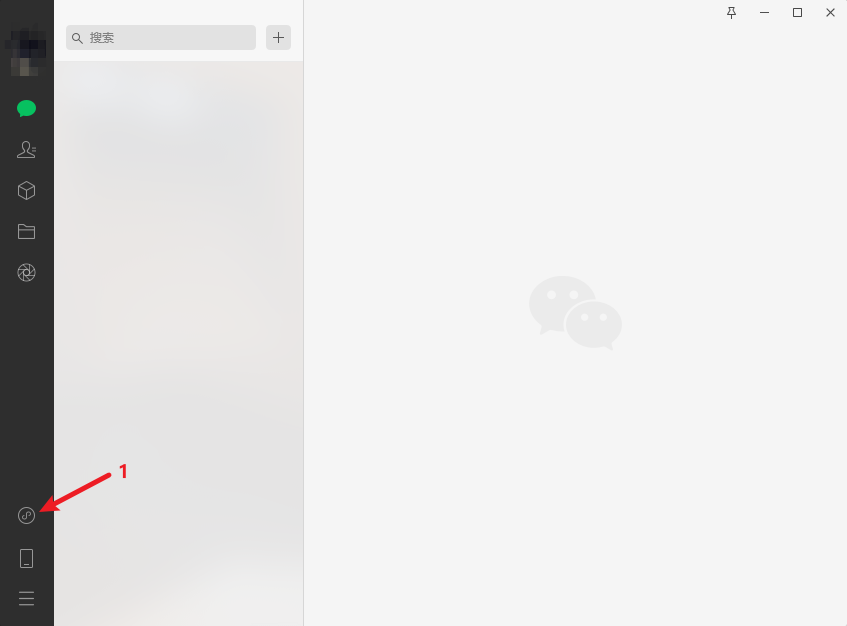 	                         图③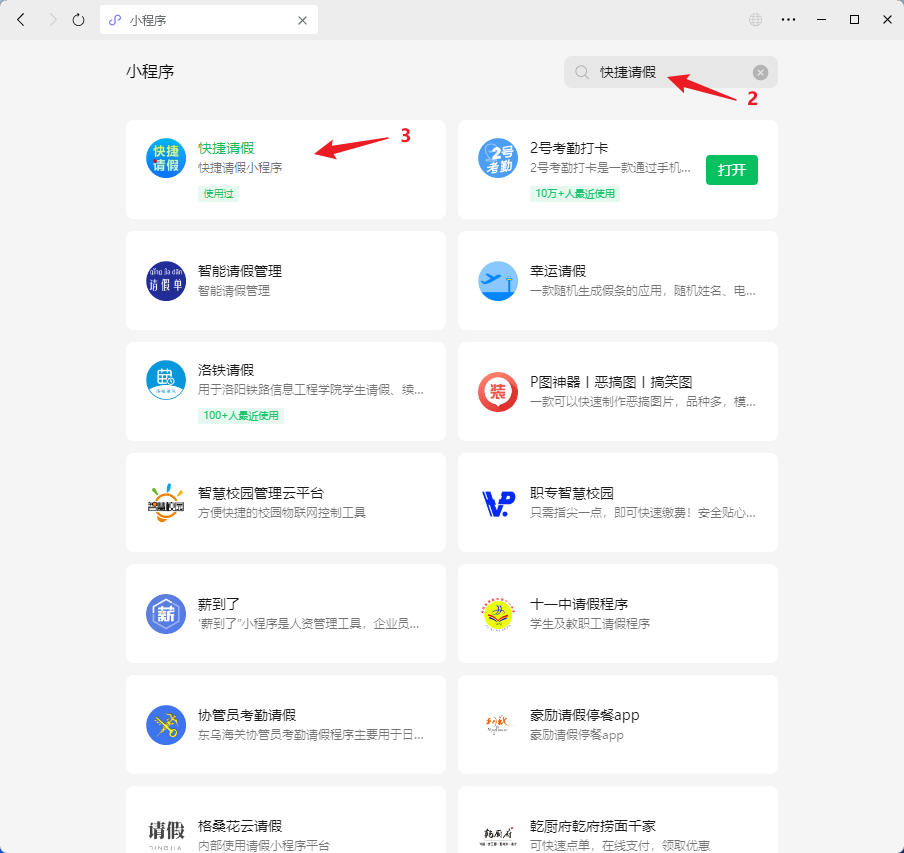                                   图③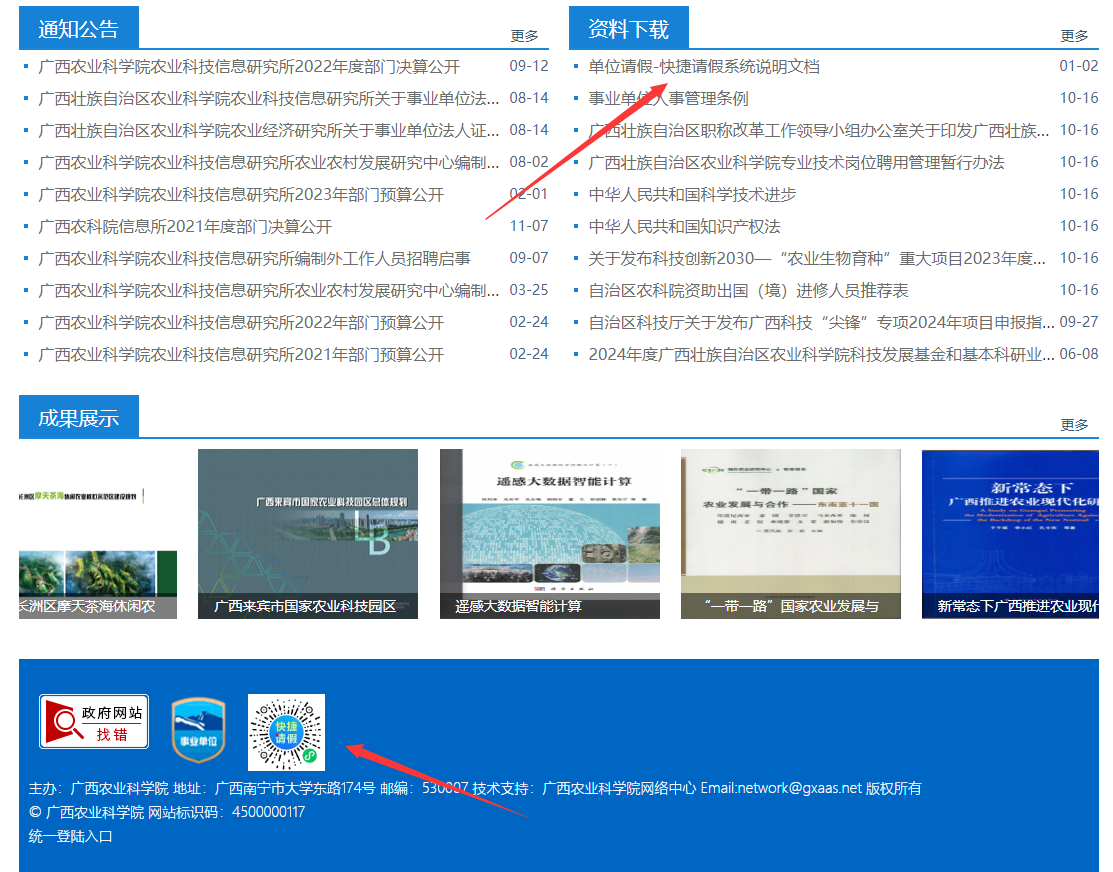 图④2.登录点击下方‘立即登录’按钮，选择常用手机号，即可授权登录。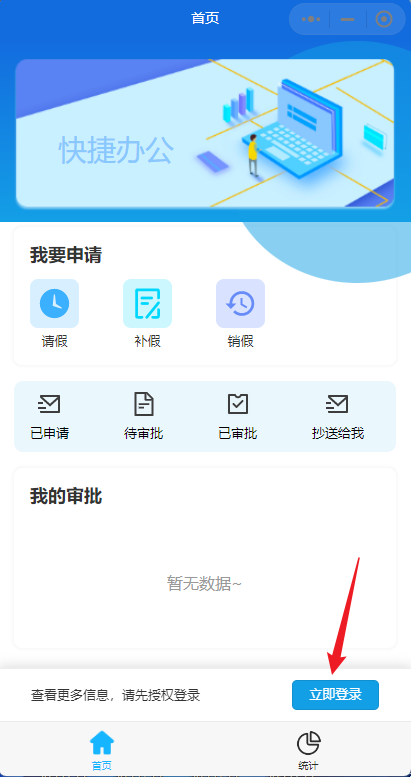 3.添加到桌面将小程序添加到手机桌面或电脑桌面，快速访问小程序。点开小程序右上角三点按钮，点击‘添加到桌面’，操作如下图所示。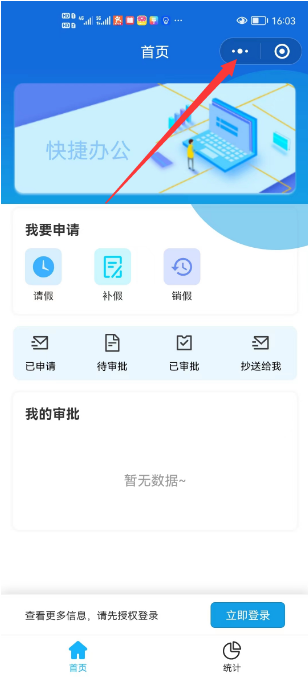 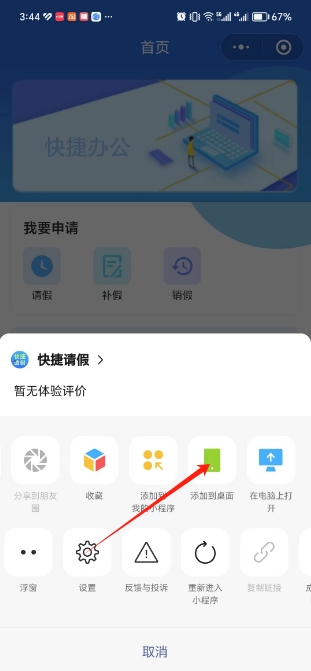 苹果手机添加桌面操作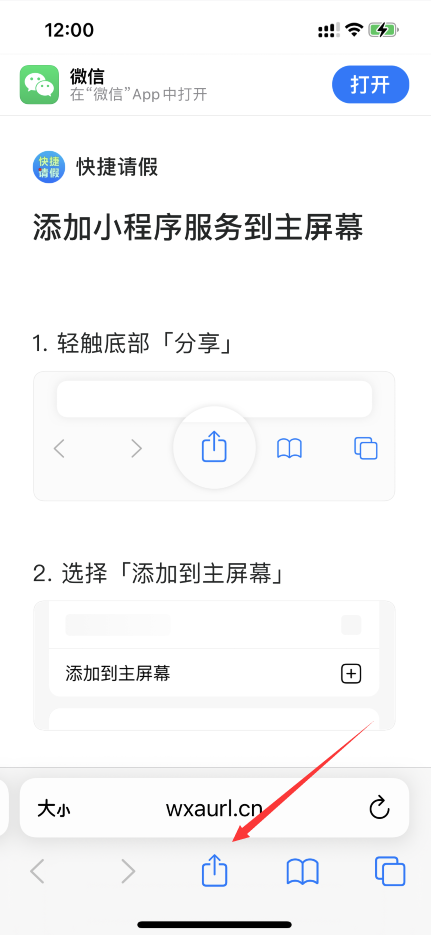 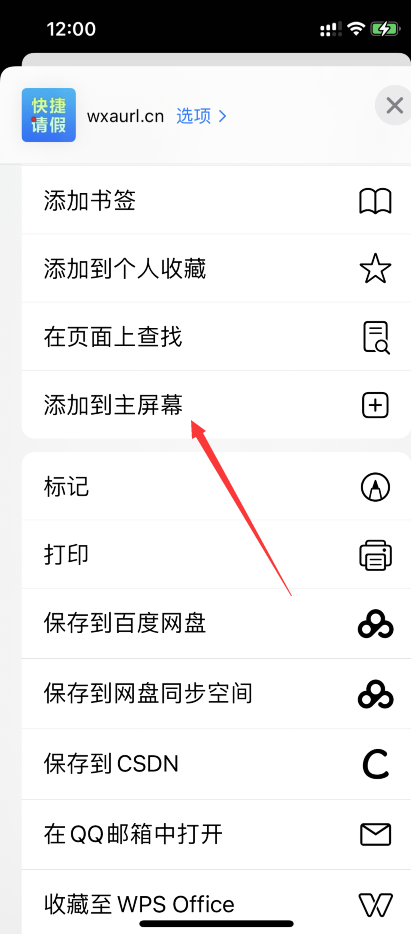 鸿蒙手机添加桌面操作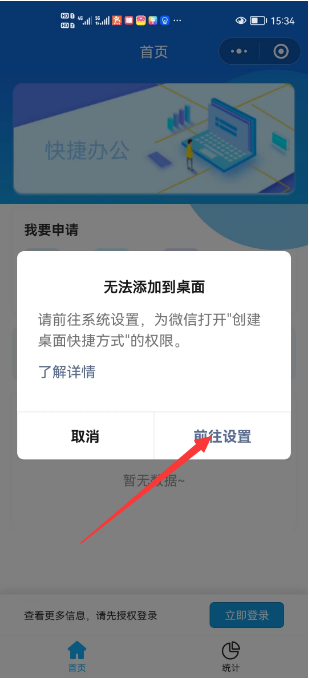 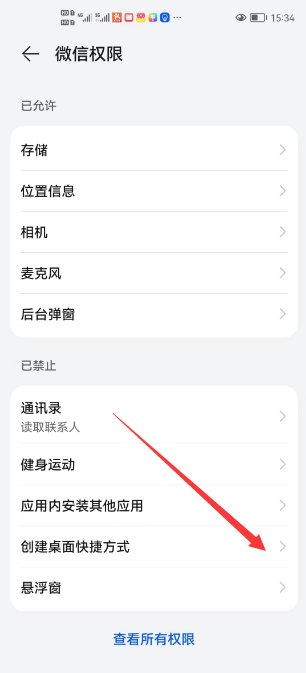 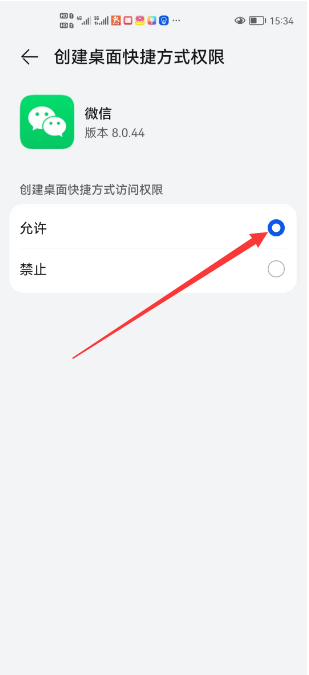 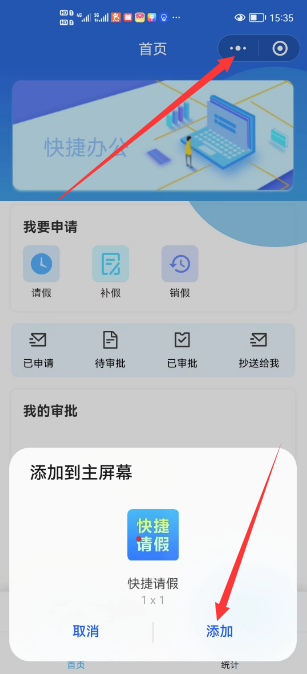 安卓手机添加桌面操作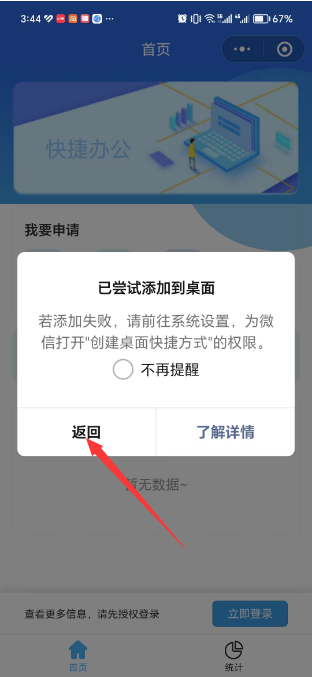 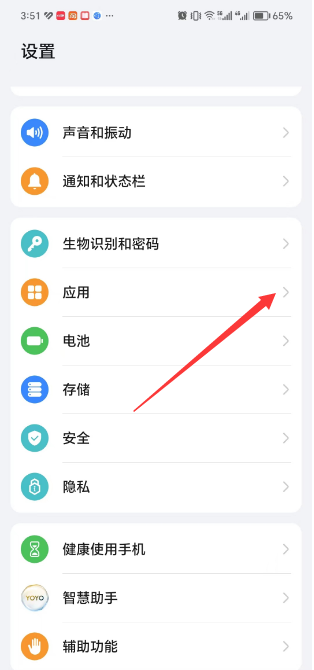 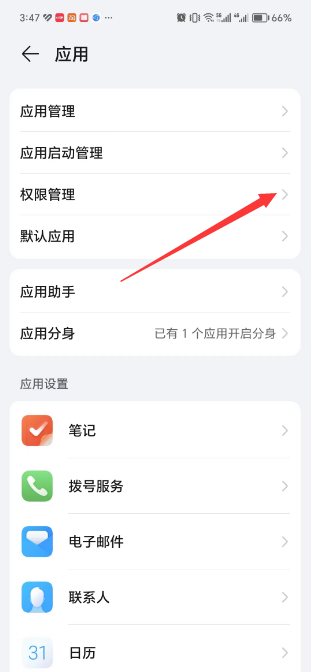 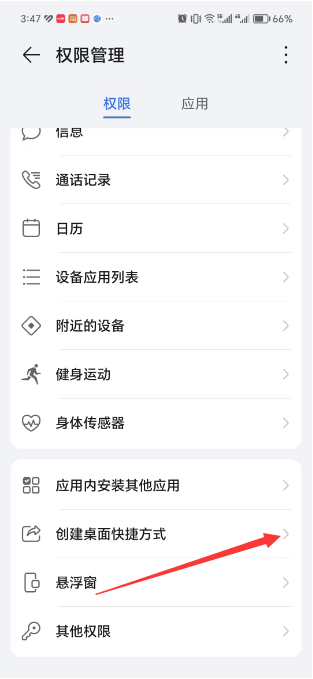 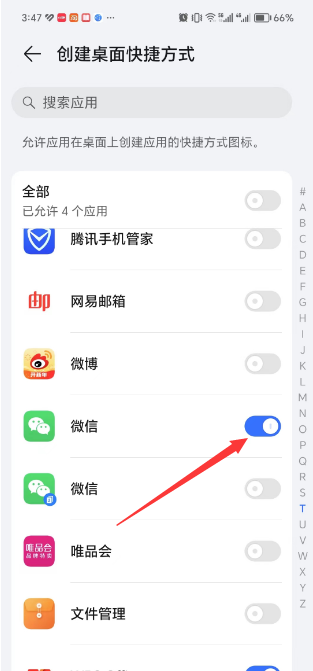 电脑端添加桌面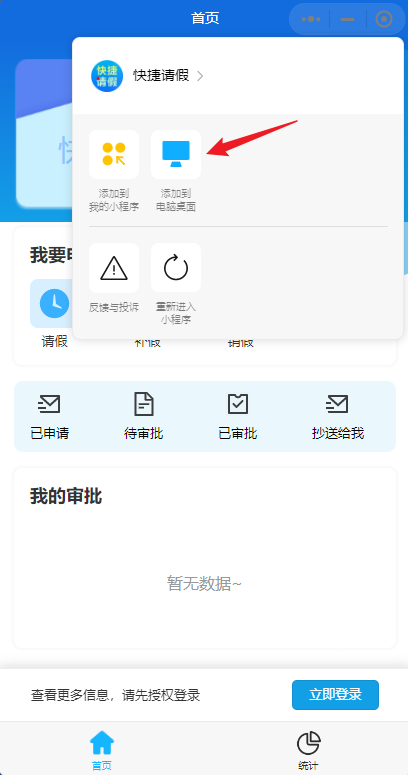 其他系统添加桌面与安卓系统设置一样，找到应用      权限管理       创建桌面快捷方式       打开微信授权即可三、快捷请假小程序常见问题1.为什么登录时显示手机号未注册登录不成功使用的微信认证手机号与所办公室整理的通讯录手机号不一致，请用提供给所办的联系电话号码登录，如仍登录不成功请联系技术人员。2.待审批、已审批的为什么看不到请假记录根据权限设置，只有审批人才有权限看，申请人没有查看权限。3.统计请假情况看不到数据显示根据权限设置，只有审批人才有权限看，申请人没有查看权限。版本修  订  说  明修订人日期V1.0.1初版蓝玉萍2024.01.03栏目信息功能描述首页1、请假带星号均为必填项，如不填的提交不了，并做出对应提示抄送人可根据自己的意愿选择抄送给谁查看也可不选请假事由限制字数100个。其他待完善2、补假（研发中）3、销假（研发中）4、已申请、抄送给我列表可按年份、申请类型、全部状态进行筛序查看其他待完善5、待审批、已审批列表可按年份、申请类型、审批状态进行筛选查看其他待完善6、本人年休假剩余天数7、首页列表显示对应职工角色申请人列表显示为申请人请假的的列表审批人显示对应审批人所要审批的列表注：所有列表均按最新时间从上往下依次排序显示，请假人和审批人均可收到短信提醒统计页1.请假统计图按职工角色统计。如申请人只可看本人的统计，审批人可看全部请假的统计，可按年限筛选查看其他待完善2、请假情况申请本人只可看本人的请假情况。设置有近一周、近一个月、当日的请假情况统计，也可在日历上根据自己想要了解的时间段进行选择显示审批人可看全部的请假情况，其功能与本人功能显示一样，并可查看某个请假人的全部请假信息，并做请假类型统计其他待完善